ПОЛОЖЕНИЕСМК-ПСП-5.5-011400-11«26»   декабря . ТверьФакультет высшего сестринского образования1. Общие положения1.1 Деканат факультета высшего сестринского образования (ВСО) является структурным подразделением федерального государственного образовательного учреждения высшего образования Тверской государственный медицинский университет Минздрава России (далее - Университета), основными направлениями деятельности которого является планирование и координация всех видов деятельности  в рамках факультета ВСО, и подчиняется непосредственно ректору университета. 1.2 Деканат не является юридическим лицом.1.3 Деканат организует свою деятельность на основании решений  декана,  Ученого совета университета и  Совета факультета, Методического совета по преподаванию на факультете ВСО, организационно-распорядительных документов администрации университета,  Устава университета,    Федеральным законом № 273-ФЗ от 29 декабря 2012 г. "Об образовании" (с изменениями и дополнениями) в соответствии с законодательством РФ.           1.4 Деканат взаимодействует и регулирует свои отношения с  учебными и неучебными подразделениями университета в  соответствии  со  структурой  университета, регламентом       процедур       управления       университета, исходящими организационно-распорядительными и нормативными документами администрации университета, Уставом университета.1.5 Объектами управления деканата факультета ВСО являются кафедры факультета и коллектив студентов. 1.6 Деканат факультета ВСО организует свою деятельность на основании Устава университета, Положения о факультете, настоящего Положения и других нормативных актов, принятых в установленном порядке.1.7 Деканат факультета ВСО реализует решения Ученого совета университета и Ученого совета факультета, приказы ректора. 1.8 Деканат факультета ВСО возглавляет декан, который избирается на должность на заседании Ученого совета университета тайным голосованием сроком до 5 лет в соответствии с Положением о порядке выборов декана факультетов и утверждается приказом ректора.1.9 На должность декана факультета избирается лицо, имеющее высшее профессиональное образование, стаж научной или научно-педагогической работы не менее 5 лет, наличие ученой степени или ученого звания.Декан должен знать:- законы и иные правовые акты РФ по вопросам ВПО;- локальные нормативные акты академии;- государственные образовательные стандарты ВПО;- теорию и методы управления образовательными системами;- порядок составления учебного плана;- правила ведения документации по учебной работе;- основы педагогики, физиологии, психологии;- методы и способы использования образовательных технологий;- методы и способы использования охраны труда и пожарной безопасности.1.10 Декан факультета функционально подчиняется проректору по учебной и воспитательной работе университета.1.11 Декану факультета ВСО подчиняется заместитель декана, инспектор деканата. При отсутствии декана его обязанности возлагаются на заместителя приказом ректора университета.1.12  Штатное расписание деканата факультета ВСО утверждается ректором университета по представлению декана. 1.13 Деятельность деканата факультета ВСО  осуществляется на основании и в соответствии с планом работы деканата факультета, утвержденным проректором по учебной и воспитательной работе  университета. Отчет о работе деканата факультета представляется на утверждение проректору по учебной и воспитательной работе  университета один раз в год.1.14  Изменения и дополнения в Положение о деканате факультета принимаются на Ученом совете университета и утверждаются приказом ректора.1.15 Создание, реорганизация и ликвидация деканата как структурного подразделения неразделимо связаны с созданием, реорганизацией и ликвидацией факультета, который в свою очередь, находится в ведении учредителя  вуза – Министерства здравоохранения РФ.2. Основные задачи деканата факультета ВСО2.1 Деканат факультета ВСО осуществляет следующие основные задачи:• непосредственное руководство учебной, учебно-методической, научной,  воспитательной и культурно-образовательной работой факультета;• создание и реализация на практике образовательно-профессиональных программ, учебных планов, программ учебных курсов;• организация работы по научно-методическому обеспечению учебно-воспитательного процесса и культурно-образовательной деятельности.• координация деятельности заведующими кафедрами, обучающихся (студентов) и аспирантов факультета;• обеспечение выполнения государственного образовательного стандарта.3. Функции деканата факультета ВСО     3.1  На деканат возлагаются функции:     -  по  организации  учебной,  учебно-методической  и  воспитательной и культурно-образовательной работы на факультете;     - по организации выполнения образовательно-профессиональных программ по направлениям и специальностям факультета;     - по   проведению   учета   контингента   студентов и   их  учебной      успеваемости;     - по планированию учебной, учебно-методической, научно-методической, организационно-методической деятельности подразделений и организации отчетности по ним;     -  по  повышению  профессионального  и  морально-этического   уровня сотрудников факультета;     - по контролю   состояния учебных, производственных,  служебных  и иных  помещений,  а  также  материальных  ценностей  и  иного  имущества, находящегося в распоряжении факультета;     -  по  организации  профориентационной  работы  и поддержанию связи с выпускниками факультета;     -  по  координации  работы  факультета  с   планами     работ других подразделений университета;     -   по   обеспечению   делопроизводства   и      документоведения по функционированию факультета;     -  по  проведению  мероприятий  и  принятию   мер   по   обеспечению               безопасности жизни и здоровья студентов и сотрудников факультета;- решение вопросов о допуске студентов к экзаменационной сессии, к переэкзаменовке, к ликвидации академических задолженностей, к переводу с курса на курс; - формирование стипендиальной комиссии и назначение стипендии, материальной помощи и материального поощрения;- работа по формированию кадровой политики;- контроль за состоянием и повышением педагогики и научной квалификации преподавания;- организация и проведение учебно-методических конференций, семинаров;   - изучение востребованности специалистов, анализ оценки практического здравоохранительного качества подготовки студентов на факультете;- планирование деятельности структурных подразделений в обеспечении качества, анализ эффективности  и результативности СМК; - внесение предложений по поощрению и наказанию сотрудников  и студентов;- координация деятельности заведующих кафедрами.4. Перечень документов, записей и данных по качеству деканатаПеречень документов определяется соответствующей Инструкцией по делопроизводству, утвержденной ректором Академии и номенклатурой дел кафедры.Перечень основных документов деканата, содержащие записи по качеству:1) приказы и инструктивные письма Министерства здравоохранения и Министерства образования РФ по учебно-методическим вопросам (копии);2) документы по планированию деятельности декана (годовой и перспективный планы работы факультета по учебной работе);3) номенклатура дел деканата;4) заявление о Политике университета в области качества (копия);5) перечень видов записей и данных по качеству кафедры:5. Взаимоотношения и связи деканата6. Основные функции декана факультета ВСО 6.1 Декан факультета ВСО утверждает:6.1.1  учебные планы и программы обучения студентов, программы курсов;6.1.2 тематику и программы дисциплин по выбору;6.1.3 индивидуальные планы обучения студентов.6.2 Декан факультета осуществляет:6.2.1  руководство профессиональной подготовкой студентов;6.2.2  перевод студентов с курса на курс;6.2.3  допуск студентов к экзаменационным сессиям;6.2.4  совместно с заведующими кафедрами и управлением кадров осуществляет подбор кадров профессорско-преподавательского, научного и учебно-вспомогательного персонала;6.2.5 координацию деятельности учебных и научных подразделений, входящих в состав факультета;6.2.6 общее руководство подготовкой учебников, учебных и методических пособий по предметам кафедр, входящих в состав факультета;6.3  Контролирует и регулирует организацию учебного процесса, учебных практикумов и производственных практик.6.4  Организует контроль за самостоятельной работой студентов, выполнением индивидуальных образовательных профессиональных программ.6.5  Дает разрешение на досрочную сдачу и пересдачу курсовых экзаменов.6.6  В необходимых случаях создает комиссию по приему экзаменов и зачетов.6.7  Допускает студентов к итоговой государственной аттестации.6.8  Входит в состав комиссии по итоговой государственной аттестации выпускников факультета, также в состав приемной комиссии университета.6.9  Формирует стипендиальные комиссии и назначает стипендии студентам факультета в соответствии с Положением о стипендиальном обеспечении студентов, материальную помощь и материальное поощрение студентов.6.10  Осуществляет общее руководство научно-исследовательской работой студентов, проводимой на кафедрах, в лабораториях, научных кружках, научных обществах.6.11  Организует связь с выпускниками факультета; анализирует качество подготовки специалистов, выпускаемых факультетом.6.12  Руководит работой по трудоустройству выпускников6.13  Обеспечивает внедрение новых технологий обучения и контроля знаний студентов.6.14   Определяет кадровую политику на факультете.6.15  Представляет ректору кандидатов на назначение заместителей декана.6.16  Организует и проводит межкафедральные совещания, семинары, научные и научно-методические совещания и конференции.6.17  Руководит работой Ученого совета факультета на основании положений об Ученом совете факультета и Методическим Советом по преподаванию на факультете ВСО на основании Положения о Совете.6.18   Готовит проекты планов работы факультета, руководит подготовкой заседаний Совета факультета и председательствует на них.6.19  Ежегодно отчитывается о своей работе перед Ученым советом факультета по основным вопросам учебной, научно-исследовательской, научно-методической, лечебной, культурно-воспитательной деятельности факультета.6.20  Организует работу и осуществляет контроль за научно-методическим сотрудничеством кафедр и других подразделений факультета с учебными заведениями, предприятиями и организациями.6.21 Обеспечивает связь с однопрофильными учреждениями, организациями образования с целью совершенствования содержания, технологии и форм организации обучения студентов.6.22  Проводит работу по укреплению и развитию материально-технической базы факультета.6.23 Представляет факультет в Ученом совете академии, при условии выборов его членом Ученого совета факультета.6.24  В пределах своей компетенции издает распоряжения и указания, обязательные для всех студентов и сотрудников факультета.Обеспечивает выполнение Политики и Целей университета в области качества в рамках своей деятельности.Соблюдает требования к СМК университета, предъявляемые к деятельности кафедры.Участвует в профориентационной работе вуза.Участвует в работе ЦКМС и приемной комиссии академии.Контролирует полную реализацию на факультете нормативных документов Министерства образования и науки РФ и Минздрава РФ, решений Ученого совета вуза, ЦКМС, приказов ректора.Контролирует успеваемость, учебную дисциплину и выполнение пунктов договора у лиц, обучающихся на контрактной основе. Контролирует соблюдение студентами и сотрудниками факультета правил общей и личной безопасности во время учебных занятий и производственной практики.Участвует в организации и руководстве  всеми видами культурно-воспитательной работы на факультете (патриотическая, спортивно-оздоровительная и др.)Декан факультета ВСО должен знать:- законы и иные правовые акты РФ по вопросам ВПО;- локальные нормативные акты университета;- государственные образовательные стандарты ВПО;- теорию и методы управления образовательными системами;- порядок составления учебного плана;- правила ведения документации по учебной работе;- основы педагогики, физиологии, психологии;- методы и способы использования образовательных технологий;- методы и способы использования охраны труда и пожарной безопасности.7. Права декана Декан факультета имеет право:7.1 участвовать в обсуждении и решении вопросов деятельности университета, а также кафедр и учебных подразделений;7.2  запрашивать у руководителей структурных подразделений и иных специалистов информацию и документы, необходимые для выполнения своих должностных обязанностей;7.3  присутствовать при всех видах учебных занятий, а также при проведении экзаменов и зачетов;7.4  издавать распоряжения по результатам межсессионных аттестаций, зачетной и экзаменационной сессии;7.5  требовать от администрации университета организационного и материально-технического обеспечения своей деятельности, а также оказания содействия в исполнении своих должностных обязанностей и прав;7.6  требовать от администрации университета юридического закрепления авторства на объекты интеллектуальной собственности;7.7  обжаловать приказы и распоряжения администрации университета в установленном законодательством порядке;7.8  вносить на рассмотрение Совета факультета вопросы, связанные с совершенствованием учебного процесса, повышением качества подготовки студентов;7.9  вносить предложения о необходимости повышения квалификации сотрудников кафедр, участия в семинарах, конференциях, командировках;7.10  представлять руководству университета материалы на поощрения и взыскания на работников вуза по своей деятельности;7.11 распределять работу между подчиненным персоналом и требовать выполнения приказов, распоряжений и указаний;7.12 вносить предложения по развитию и совершенствованию деятельности вуза;7.13 повышать  свою квалификацию;7.14 готовить проекты распорядительных документов, писем, запросов, относящихся к должностным обязанностям;7.15 участвовать в подборе и расстановке кадров по своей деятельности; 7.16 проходить в установленном порядке аттестацию с правом получения квалификационной категории;7.17 пользоваться всеми трудовыми правами в соответствии с ТК РФ;7.18 представительствовать от имени структурного подразделения в университете.8. Ответственность декана8.1 Декан факультета ВСО несет ответственность за:-  осуществление возложенных на него  должностных обязанностей;- организацию   своей    работы,    своевременное   и   квалифицированное выполнение приказов, распоряжений и поручений вышестоящего руководства, нормативно-правовых актов по своей деятельности;- обеспечение выполнения плановых заданий или плановых показателей, закрепленных за структурным подразделением;- соблюдение трудовой и  исполнительской дисциплины в структурном подразделении и выполнение функциональных обязанностей подчиненных ему работников; - соблюдение правил техники безопасности и охраны труда, противопожарной безопасности, санитарии;- ведение документации, предусмотренной должностными обязанностями;- рациональное и эффективное использование материальных, финансовых и кадровых ресурсов;- готовность к работе в условиях чрезвычайных ситуаций;- соблюдение правил обращения и сохранность использования документов с грифом «для служебного пользования» и «конфиденциально»;- разглашение служебной информации;- причинение материального ущерба университету;- выполнение требований, установленных документами СМК.9. Порядок утверждения и изменения положения9.1 Настоящее положение утверждается ректором университета.9.2 Изменения и дополнения в настоящее положение вносятся по инициативе:- ректора - руководителя структурных подразделений деканатаДатаСогласовано: Начальник правового управления                                        Н.А. БатраковаДата
Приложение АМатрица ответственности сотрудников деканатаОбозначение: О –ответственный                        Р- реализующий                        У- участвует                        И- информируемыйЛист регистрации измененийЛист регистрации рассылки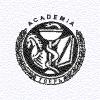 Министерство здравоохранения  
Российской ФедерацииФедеральное государственное бюджетное образовательное учреждение высшего образования«ТВЕРСКОЙ ГОСУДАРСТВЕННЫЙ МЕДИЦИНСКИЙ 
УНИВЕРСИТЕТ » МИНИСТЕРСТВА ЗДРАВООХРАНЕНИЯ РОССИЙСКОЙ ФЕДЕРАЦИИ  
  (ФГБОУ ВО Тверской ГМУ Минздрава России)Положение о структурном подразделении 5.5. Ответственность, полномочия и обмен информациейСМК-ПСП-5.5-011400-11Положение о деканате факультета высшего сестринского образованияУТВЕРЖДАЮРектор ГБОУ ВПО 
Тверская ГМА Минздрава России_____________________________профессор                  М.Н. Калинкин« 26 » декабря .№п/пНаименование форм записей (по разделам ГОСТ Р ИСО 9001-2011Ответственность руководства1Положение о деканате2Должностные инструкции персонала3Выписки из решений Ученого совета, Совета по качеству, приказы и распоряжения руководства по основной деятельности и анализу СМК4Журналы ознакомления персонала с Политикой и документами системы менеджмента качества5Протоколы заседаний методического совета с записями и их идентификацией по процессам СМК: - ответственность руководства (5), - менеджмент ресурсов (6), - процессы высшего профессионального образования (7) 6Отчеты по итогам самообследования и самооценки деканата7Отчет уполномоченного по качеству по планированию, созданию, внедрению, функционированию, развитию и улучшению СМК Менеджмент ресурсов8Копии приказов ректора университета по личному составу9Инструкции и журналы инструктажа по выполнению требований БЖД10Копии заявок на материально-техническое обслуживаниеПроцессы жизненного цикла продукции11Планы работы деканата на текущий учебный год12Учебно-методические комплексы по дисциплинам и специальностям 13Рабочие программы14Программы и планы проведения практик15Перечень учреждений, на базе которых осуществляется практика16Переписка с организациями и гражданами по вопросам работы факультета17Учебные и учетные карточки студентов 18Журналы посещаемости и успеваемости студентов19Списки студентов по группам20Журнал регистрации выданных справок об обучении студентов21Описи дел, переданных в архивИзмерение, анализ и улучшение22Результаты мониторинга удовлетворенности потребителей кафедры23Отчеты по внутренним и внешним аудитам (копии)24Планы предупреждающих и корректирующих действий 25Результаты оценки выполнения корректирующих и предупреждающих действий.26Годовой отчет деканата о проделанной работе и результативности процессов СМК27Экзаменационные и  зачетные ведомости 28Ведомости проверки контрольных работ28Отчеты председателей ГАК 29Рекламации и жалобы, служебные и объяснительные записки о характере несоответствий и любых последующих предпринятых действиях, включая разрешения на отклонения 30Отчеты о несоответствиях и предпринятых корректирующих/предупреждающих действиях и их результатах.Наименование 
организаций, подразделений или должностных лиц Документы и информацияДокументы и информацияДокументы и информацияДокументы и информацияДокументы и информацияДокументы и информацияНаименование 
организаций, подразделений или должностных лиц ПолучениеПолучениеПредоставление
Предоставление
Предоставление
Предоставление
1223333А. Внешние организацииА. Внешние организацииА. Внешние организацииА. Внешние организацииА. Внешние организацииА. Внешние организацииА. Внешние организации Вузы (Санкт-Петербургский государственный медицинский университет, Самарский государственный медицинский университет, Тюменская государственная медицинская академия)Запросы, обращения и предложенияОтветы на запросыЗапросы, обращения и предложенияОтветы на запросыДеловая перепискаОтчетная документацияРезультаты выполненных работОтветы на запросыРецензии и отзывы на публикации, диссертацииЗапросы, обращения и предложенияДеловая перепискаОтчетная документацияРезультаты выполненных работОтветы на запросыРецензии и отзывы на публикации, диссертацииЗапросы, обращения и предложенияДеловая перепискаОтчетная документацияРезультаты выполненных работОтветы на запросыРецензии и отзывы на публикации, диссертацииЗапросы, обращения и предложенияДеловая перепискаОтчетная документацияРезультаты выполненных работОтветы на запросыРецензии и отзывы на публикации, диссертацииЗапросы, обращения и предложенияБ. Должностные лица и подразделения университетаБ. Должностные лица и подразделения университетаБ. Должностные лица и подразделения университетаБ. Должностные лица и подразделения университетаБ. Должностные лица и подразделения университетаБ. Должностные лица и подразделения университетаБ. Должностные лица и подразделения университетаРектор университетаПриказы
РаспоряженияУказанияРекомендации
Запросы по вопросам деятельности подразделения и функционирования СМКУтверждение документов СМКПриказы
РаспоряженияУказанияРекомендации
Запросы по вопросам деятельности подразделения и функционирования СМКУтверждение документов СМКПриказы
РаспоряженияУказанияРекомендации
Запросы по вопросам деятельности подразделения и функционирования СМКУтверждение документов СМКПриказы
РаспоряженияУказанияРекомендации
Запросы по вопросам деятельности подразделения и функционирования СМКУтверждение документов СМКПланы работ для утверждения Отчеты о выполненной работе
Справки по запросамПредложенияЗаявкиХодатайстваДокладные запискиЭкспертные заключенияАнализы проектов Предложения служебные записки и заявки на командирование преподавателей, учебно-вспомогательного персонала по вопросам и т.д.Планы работ для утверждения Отчеты о выполненной работе
Справки по запросамПредложенияЗаявкиХодатайстваДокладные запискиЭкспертные заключенияАнализы проектов Предложения служебные записки и заявки на командирование преподавателей, учебно-вспомогательного персонала по вопросам и т.д.Проректор по учебной и воспитательной работе Приказы и распоряжения по организации учебного процессаУказанияЗапросыРекомендацииПредложенияИнформационные и информационно-методические материалы, необходимые для деятельности кафедрыПриказы и распоряжения по организации учебного процессаУказанияЗапросыРекомендацииПредложенияИнформационные и информационно-методические материалы, необходимые для деятельности кафедрыПриказы и распоряжения по организации учебного процессаУказанияЗапросыРекомендацииПредложенияИнформационные и информационно-методические материалы, необходимые для деятельности кафедрыПриказы и распоряжения по организации учебного процессаУказанияЗапросыРекомендацииПредложенияИнформационные и информационно-методические материалы, необходимые для деятельности кафедрыСправки по запросамПредложенияЗаявкиХодатайстваДокладные запискиЗапросы на получение информации, необходимой для деятельности кафедрыДокументы для согласованияПланы и отчеты о проделанной работе, планируемой и фактической нагрузке преподавателейСправки по запросамПредложенияЗаявкиХодатайстваДокладные запискиЗапросы на получение информации, необходимой для деятельности кафедрыДокументы для согласованияПланы и отчеты о проделанной работе, планируемой и фактической нагрузке преподавателейПроректор по научной работе  и инновационной деятельности  (в т. ч. научная часть)УказанияРекомендацииЗапросыПредложенияМатериалы и решения Ученого и диссертационного советов Информационные и информационно-методические материалы о научных мероприятиях, проводимых академией и сторонними организациями Информационно методические материалы для участия в конкурсах научных программ и фондовИнформацию о финансовом состоянии проекта, договора, статистику по расходованию средств. Формы и бланки документовУказанияРекомендацииЗапросыПредложенияМатериалы и решения Ученого и диссертационного советов Информационные и информационно-методические материалы о научных мероприятиях, проводимых академией и сторонними организациями Информационно методические материалы для участия в конкурсах научных программ и фондовИнформацию о финансовом состоянии проекта, договора, статистику по расходованию средств. Формы и бланки документовУказанияРекомендацииЗапросыПредложенияМатериалы и решения Ученого и диссертационного советов Информационные и информационно-методические материалы о научных мероприятиях, проводимых академией и сторонними организациями Информационно методические материалы для участия в конкурсах научных программ и фондовИнформацию о финансовом состоянии проекта, договора, статистику по расходованию средств. Формы и бланки документовУказанияРекомендацииЗапросыПредложенияМатериалы и решения Ученого и диссертационного советов Информационные и информационно-методические материалы о научных мероприятиях, проводимых академией и сторонними организациями Информационно методические материалы для участия в конкурсах научных программ и фондовИнформацию о финансовом состоянии проекта, договора, статистику по расходованию средств. Формы и бланки документовСправки по запросамПредложенияЗаявкиХодатайстваДокладные запискиЗапросы на получение информации, необходимой для деятельности кафедрыДокументы для согласованияПроекты и договора на выполнение работМатериалы и отчеты о выполненных НИР и исследованияхПланы и отчеты о научной и инновационной деятельности кафедрыПроекты выполнения решений Ученого совета, касающиеся деятельности кафедрМатериалы на присвоение ученых званий и ученых степенейСправки по запросамПредложенияЗаявкиХодатайстваДокладные запискиЗапросы на получение информации, необходимой для деятельности кафедрыДокументы для согласованияПроекты и договора на выполнение работМатериалы и отчеты о выполненных НИР и исследованияхПланы и отчеты о научной и инновационной деятельности кафедрыПроекты выполнения решений Ученого совета, касающиеся деятельности кафедрМатериалы на присвоение ученых званий и ученых степенейПроректор по лечебной работе Указания ЗапросыРекомендацииПредложения Информационные и информационно-методические материалы, необходимые для деятельности кафедрыУказания ЗапросыРекомендацииПредложения Информационные и информационно-методические материалы, необходимые для деятельности кафедрыУказания ЗапросыРекомендацииПредложения Информационные и информационно-методические материалы, необходимые для деятельности кафедрыУказания ЗапросыРекомендацииПредложения Информационные и информационно-методические материалы, необходимые для деятельности кафедрыСправки по запросамПредложенияЗаявкиХодатайстваДокладные запискиЗапросы на получение информации, необходимой для деятельности кафедрыПланы и отчеты по результатам лечебной деятельностиДокументы для согласованияСправки по запросамПредложенияЗаявкиХодатайстваДокладные запискиЗапросы на получение информации, необходимой для деятельности кафедрыПланы и отчеты по результатам лечебной деятельностиДокументы для согласованияОтдел менеджмента качества РекомендацииПредложения Запросы на получение информации, необходимой для деятельности управленияИнформационные и информационно-методические материалы по СМК, необходимые для деятельности кафедрыСправки по результатам мониторинга качества результатов деятельности; качества процессовМатериалы по результатам внутренних аудитовРекомендацииПредложения Запросы на получение информации, необходимой для деятельности управленияИнформационные и информационно-методические материалы по СМК, необходимые для деятельности кафедрыСправки по результатам мониторинга качества результатов деятельности; качества процессовМатериалы по результатам внутренних аудитовРекомендацииПредложения Запросы на получение информации, необходимой для деятельности управленияИнформационные и информационно-методические материалы по СМК, необходимые для деятельности кафедрыСправки по результатам мониторинга качества результатов деятельности; качества процессовМатериалы по результатам внутренних аудитовРекомендацииПредложения Запросы на получение информации, необходимой для деятельности управленияИнформационные и информационно-методические материалы по СМК, необходимые для деятельности кафедрыСправки по результатам мониторинга качества результатов деятельности; качества процессовМатериалы по результатам внутренних аудитовОтветы на запросыИнформация, необходимая для деятельности управления;Заявки на консультации по вопросам СМК;Документы, регламентирующие  деятельность структурного подразделенияПланы работИнструкции по качествуПроекты документов СМК для согласования Документы по устранению несоответствий, выявленных в ходе внутреннего аудитаСлужебные запискиОтветы на запросыИнформация, необходимая для деятельности управления;Заявки на консультации по вопросам СМК;Документы, регламентирующие  деятельность структурного подразделенияПланы работИнструкции по качествуПроекты документов СМК для согласования Документы по устранению несоответствий, выявленных в ходе внутреннего аудитаСлужебные запискиПравовое управлениеНачальник  (в т.ч. подчиненные отделы)ЗапросыРекомендацииПредложения Нормативно- правовые акты Разъяснения по правовым вопросамИнформация, необходимая  для деятельности кафедрыЗапросыРекомендацииПредложения Нормативно- правовые акты Разъяснения по правовым вопросамИнформация, необходимая  для деятельности кафедрыЗапросыРекомендацииПредложения Нормативно- правовые акты Разъяснения по правовым вопросамИнформация, необходимая  для деятельности кафедрыЗапросыРекомендацииПредложения Нормативно- правовые акты Разъяснения по правовым вопросамИнформация, необходимая  для деятельности кафедрыОтветы на запросыЗапросы на необходимые  нормативные и  правовые акты, получение информации, необходимой для деятельности кафедрыДокументы для согласованияОтветы на запросыЗапросы на необходимые  нормативные и  правовые акты, получение информации, необходимой для деятельности кафедрыДокументы для согласованияУправление кадровНачальник ЗапросыУведомленияРекомендацииФормы документов для заполненияВыписки из приказов по личному составуУтвержденный график отпусковЭкземпляр Положения о кафедре, должностные инструкцииЗапросыУведомленияРекомендацииФормы документов для заполненияВыписки из приказов по личному составуУтвержденный график отпусковЭкземпляр Положения о кафедре, должностные инструкцииЗапросыУведомленияРекомендацииФормы документов для заполненияВыписки из приказов по личному составуУтвержденный график отпусковЭкземпляр Положения о кафедре, должностные инструкцииЗапросыУведомленияРекомендацииФормы документов для заполненияВыписки из приказов по личному составуУтвержденный график отпусковЭкземпляр Положения о кафедре, должностные инструкцииОтветы на запросыЗаполненные формы документовМатериалы на оформление дел сотрудниковЗапросы на получение информации, необходимой для деятельности кафедрыСлужебные запискиДокументы на согласование (по вопросам деятельности подразделения)Проекты графиков отпусков сотрудников ЗаявленияОтветы на запросыЗаполненные формы документовМатериалы на оформление дел сотрудниковЗапросы на получение информации, необходимой для деятельности кафедрыСлужебные запискиДокументы на согласование (по вопросам деятельности подразделения)Проекты графиков отпусков сотрудников ЗаявленияУчебное управление (в т.ч. отдел производственной и учебной практики)ЗапросыПредложенияСлужебные записки Информация, необходимая для деятельности кафедрыКопии государственных образовательных стандартов Выписки из учебного плана АкадемииГрафики учебного процесса
Расписания учебных занятийЖурналы учета посещаемости и успеваемостиПрограммы и расписания производственных практик ЗапросыПредложенияСлужебные записки Информация, необходимая для деятельности кафедрыКопии государственных образовательных стандартов Выписки из учебного плана АкадемииГрафики учебного процесса
Расписания учебных занятийЖурналы учета посещаемости и успеваемостиПрограммы и расписания производственных практик ЗапросыПредложенияСлужебные записки Информация, необходимая для деятельности кафедрыКопии государственных образовательных стандартов Выписки из учебного плана АкадемииГрафики учебного процесса
Расписания учебных занятийЖурналы учета посещаемости и успеваемостиПрограммы и расписания производственных практик ЗапросыПредложенияСлужебные записки Информация, необходимая для деятельности кафедрыКопии государственных образовательных стандартов Выписки из учебного плана АкадемииГрафики учебного процесса
Расписания учебных занятийЖурналы учета посещаемости и успеваемостиПрограммы и расписания производственных практик Ответы на запросыСлужебные запискиЗапросы на получение информации, необходимой для деятельности кафедрыДокументы для согласованияОтчеты о распределении учебной нагрузкиЕжегодные планы работ и отчеты Сведения об успеваемости обучаемыхЗаявки на получение информации, необходимой для деятельности УправленияСправки по результатам мониторинга качества производственной и учебной практикСлужебные запискиОтчеты и дневники производственных практикОтветы на запросыСлужебные запискиЗапросы на получение информации, необходимой для деятельности кафедрыДокументы для согласованияОтчеты о распределении учебной нагрузкиЕжегодные планы работ и отчеты Сведения об успеваемости обучаемыхЗаявки на получение информации, необходимой для деятельности УправленияСправки по результатам мониторинга качества производственной и учебной практикСлужебные запискиОтчеты и дневники производственных практикУправление по воспитательной работеЗапросыРекомендацииПредложенияВыписки из планов Информация и материалы, необходимая для деятельности кафедрыЗапросыРекомендацииПредложенияВыписки из планов Информация и материалы, необходимая для деятельности кафедрыЗапросыРекомендацииПредложенияВыписки из планов Информация и материалы, необходимая для деятельности кафедрыЗапросыРекомендацииПредложенияВыписки из планов Информация и материалы, необходимая для деятельности кафедрыОтветы на запросыПланы и отчеты о проделанной работе Запросы на получение информации, необходимой для деятельности кафедрыОтветы на запросыПланы и отчеты о проделанной работе Запросы на получение информации, необходимой для деятельности кафедрыБухгалтерияБланки и формы документов (табель, инвентаризационная ведомость, счета и т.д.)Справки о перечислении денежных средствДоверенности на получение материальных средствРасчет заработной платыПредложенияРекомендацииБланки и формы документов (табель, инвентаризационная ведомость, счета и т.д.)Справки о перечислении денежных средствДоверенности на получение материальных средствРасчет заработной платыПредложенияРекомендацииБланки и формы документов (табель, инвентаризационная ведомость, счета и т.д.)Справки о перечислении денежных средствДоверенности на получение материальных средствРасчет заработной платыПредложенияРекомендацииБланки и формы документов (табель, инвентаризационная ведомость, счета и т.д.)Справки о перечислении денежных средствДоверенности на получение материальных средствРасчет заработной платыПредложенияРекомендацииДокументы на приобретение оборудования и расходных материаловПодписанные табели учета использования рабочего времениСлужебные записки о перечислении денежных средствАкты приема-сдачи оборудованияПодписанные инвентаризационные ведомости Запросы на получение информации, необходимой для деятельности кафедры и др.Документы на приобретение оборудования и расходных материаловПодписанные табели учета использования рабочего времениСлужебные записки о перечислении денежных средствАкты приема-сдачи оборудованияПодписанные инвентаризационные ведомости Запросы на получение информации, необходимой для деятельности кафедры и др.Деканаты других факультетовДеканаты других факультетовДеканаты других факультетовДеканаты других факультетовДеканаты других факультетовДеканаты других факультетовДеканаты других факультетовДеканат лечебного факультетаЗапросыРекомендацииПредложенияИнформация, необходимая для деятельности кафедры по образовательной деятельностиФормы и бланки документовСписки студентовЗапросыРекомендацииПредложенияИнформация, необходимая для деятельности кафедры по образовательной деятельностиФормы и бланки документовСписки студентовЗапросыРекомендацииПредложенияИнформация, необходимая для деятельности кафедры по образовательной деятельностиФормы и бланки документовСписки студентовЗапросыРекомендацииПредложенияИнформация, необходимая для деятельности кафедры по образовательной деятельностиФормы и бланки документовСписки студентовОтветы на запросыЗапросы на получение информации, необходимой для деятельности кафедрыДокументы для согласованияДокладные записки  Экзаменационные и зачетные ведомостиСведения о текущей успеваемости и посещаемостиОтветы на запросыЗапросы на получение информации, необходимой для деятельности кафедрыДокументы для согласованияДокладные записки  Экзаменационные и зачетные ведомостиСведения о текущей успеваемости и посещаемостиДеканат стоматологического факультетаЗапросыРекомендацииПредложенияИнформация, необходимая для деятельности кафедры по образовательной деятельностиФормы и бланки документовСписки студентовЗапросыРекомендацииПредложенияИнформация, необходимая для деятельности кафедры по образовательной деятельностиФормы и бланки документовСписки студентовЗапросыРекомендацииПредложенияИнформация, необходимая для деятельности кафедры по образовательной деятельностиФормы и бланки документовСписки студентовЗапросыРекомендацииПредложенияИнформация, необходимая для деятельности кафедры по образовательной деятельностиФормы и бланки документовСписки студентовОтветы на запросыЗапросы на получение информации, необходимой для деятельности кафедрыДокументы для согласованияДокладные записки  Экзаменационные и зачетные ведомостиСведения о текущей успеваемости и посещаемостиОтветы на запросыЗапросы на получение информации, необходимой для деятельности кафедрыДокументы для согласованияДокладные записки  Экзаменационные и зачетные ведомостиСведения о текущей успеваемости и посещаемостиДеканат педиатрического факультетаЗапросыРекомендацииПредложенияИнформация, необходимая для деятельности кафедры по образовательной деятельностиФормы и бланки документовСписки студентовЗапросыРекомендацииПредложенияИнформация, необходимая для деятельности кафедры по образовательной деятельностиФормы и бланки документовСписки студентовЗапросыРекомендацииПредложенияИнформация, необходимая для деятельности кафедры по образовательной деятельностиФормы и бланки документовСписки студентовЗапросыРекомендацииПредложенияИнформация, необходимая для деятельности кафедры по образовательной деятельностиФормы и бланки документовСписки студентовОтветы на запросыЗапросы на получение информации, необходимой для деятельности кафедрыДокументы для согласованияДокладные записки  Экзаменационные и зачетные ведомостиСведения о текущей успеваемости и посещаемостиОтветы на запросыЗапросы на получение информации, необходимой для деятельности кафедрыДокументы для согласованияДокладные записки  Экзаменационные и зачетные ведомостиСведения о текущей успеваемости и посещаемостиДеканат фармацевтического факультетаЗапросыРекомендацииПредложенияИнформация, необходимая для деятельности кафедры по образовательной деятельностиФормы и бланки документовСписки студентовЗапросыРекомендацииПредложенияИнформация, необходимая для деятельности кафедры по образовательной деятельностиФормы и бланки документовСписки студентовЗапросыРекомендацииПредложенияИнформация, необходимая для деятельности кафедры по образовательной деятельностиФормы и бланки документовСписки студентовЗапросыРекомендацииПредложенияИнформация, необходимая для деятельности кафедры по образовательной деятельностиФормы и бланки документовСписки студентовОтветы на запросыЗапросы на получение информации, необходимой для деятельности кафедрыДокументы для согласованияДокладные записки  Экзаменационные и зачетные ведомостиСведения о текущей успеваемости и посещаемостиОтветы на запросыЗапросы на получение информации, необходимой для деятельности кафедрыДокументы для согласованияДокладные записки  Экзаменационные и зачетные ведомостиСведения о текущей успеваемости и посещаемостиДеканат международного факультетаЗапросыРекомендацииПредложенияИнформация, необходимая для деятельности кафедры по образовательной деятельностиФормы и бланки документовСписки студентовЗапросыРекомендацииПредложенияИнформация, необходимая для деятельности кафедры по образовательной деятельностиФормы и бланки документовСписки студентовЗапросыРекомендацииПредложенияИнформация, необходимая для деятельности кафедры по образовательной деятельностиФормы и бланки документовСписки студентовЗапросыРекомендацииПредложенияИнформация, необходимая для деятельности кафедры по образовательной деятельностиФормы и бланки документовСписки студентовОтветы на запросыЗапросы на получение информации, необходимой для деятельности кафедрыДокументы для согласованияДокладные записки  Экзаменационные и зачетные ведомостиСведения о текущей успеваемости и посещаемостиОтветы на запросыЗапросы на получение информации, необходимой для деятельности кафедрыДокументы для согласованияДокладные записки  Экзаменационные и зачетные ведомостиСведения о текущей успеваемости и посещаемостиДеканат ФДПОЗапросыРекомендацииПредложенияИнформация, необходимая для деятельности кафедры по образовательной деятельностиФормы и бланки документовСписки студентовЗапросыРекомендацииПредложенияИнформация, необходимая для деятельности кафедры по образовательной деятельностиФормы и бланки документовСписки студентовЗапросыРекомендацииПредложенияИнформация, необходимая для деятельности кафедры по образовательной деятельностиФормы и бланки документовСписки студентовЗапросыРекомендацииПредложенияИнформация, необходимая для деятельности кафедры по образовательной деятельностиФормы и бланки документовСписки студентовОтветы на запросыЗапросы на получение информации, необходимой для деятельности кафедрыДокументы для согласованияДокладные записки  Экзаменационные и зачетные ведомостиСведения о текущей успеваемости и посещаемостиОтветы на запросыЗапросы на получение информации, необходимой для деятельности кафедрыДокументы для согласованияДокладные записки  Экзаменационные и зачетные ведомостиСведения о текущей успеваемости и посещаемостиКафедрыКафедрыКафедрыКафедрыКафедрыКафедрыКафедрыАнатомии Анатомии ЗапросыПредложенияРекомендацииСлужебные запискиМетодические и справочные материалыИнформация, необходимая для деятельности кафедрыЗапросыПредложенияРекомендацииСлужебные запискиМетодические и справочные материалыИнформация, необходимая для деятельности кафедрыЗапросыПредложенияРекомендацииСлужебные запискиМетодические и справочные материалыИнформация, необходимая для деятельности кафедрыОтветы на запросыЗапросы на получение информации, необходимой для деятельности кафедрыПредложенияРекомендации Служебные запискиМетодические и справочные материалы БиологииБиологииЗапросыПредложенияРекомендацииСлужебные запискиМетодические и справочные материалыИнформация, необходимая для деятельности кафедрыЗапросыПредложенияРекомендацииСлужебные запискиМетодические и справочные материалыИнформация, необходимая для деятельности кафедрыЗапросыПредложенияРекомендацииСлужебные запискиМетодические и справочные материалыИнформация, необходимая для деятельности кафедрыОтветы на запросыЗапросы на получение информации, необходимой для деятельности кафедрыПредложенияРекомендации Служебные запискиМетодические и справочные материалы Физической культуры с курсом медицинской реабилитацииФизической культуры с курсом медицинской реабилитацииЗапросыПредложенияРекомендацииСлужебные запискиМетодические и справочные материалыИнформация, необходимая для деятельности кафедрыЗапросыПредложенияРекомендацииСлужебные запискиМетодические и справочные материалыИнформация, необходимая для деятельности кафедрыЗапросыПредложенияРекомендацииСлужебные запискиМетодические и справочные материалыИнформация, необходимая для деятельности кафедрыОтветы на запросыЗапросы на получение информации, необходимой для деятельности кафедрыПредложенияРекомендации Служебные запискиМетодические и справочные материалы Гигиены и экологииГигиены и экологииЗапросыПредложенияРекомендацииСлужебные запискиМетодические и справочные материалыИнформация, необходимая для деятельности кафедрыЗапросыПредложенияРекомендацииСлужебные запискиМетодические и справочные материалыИнформация, необходимая для деятельности кафедрыЗапросыПредложенияРекомендацииСлужебные запискиМетодические и справочные материалыИнформация, необходимая для деятельности кафедрыОтветы на запросыЗапросы на получение информации, необходимой для деятельности кафедрыПредложенияРекомендации Служебные запискиМетодические и справочные материалы Инфекционных болезней и эпидемиологииИнфекционных болезней и эпидемиологииЗапросыПредложенияРекомендацииСлужебные запискиМетодические и справочные материалыИнформация, необходимая для деятельности кафедрыЗапросыПредложенияРекомендацииСлужебные запискиМетодические и справочные материалыИнформация, необходимая для деятельности кафедрыЗапросыПредложенияРекомендацииСлужебные запискиМетодические и справочные материалыИнформация, необходимая для деятельности кафедрыОтветы на запросыЗапросы на получение информации, необходимой для деятельности кафедрыПредложенияРекомендации Служебные запискиМетодические и справочные материалы Иностранных и латинского языковИностранных и латинского языковЗапросыПредложенияРекомендацииСлужебные запискиМетодические и справочные материалыИнформация, необходимая для деятельности кафедрыЗапросыПредложенияРекомендацииСлужебные запискиМетодические и справочные материалыИнформация, необходимая для деятельности кафедрыЗапросыПредложенияРекомендацииСлужебные запискиМетодические и справочные материалыИнформация, необходимая для деятельности кафедрыОтветы на запросыЗапросы на получение информации, необходимой для деятельности кафедрыПредложенияРекомендации Служебные запискиМетодические и справочные материалы Физики, математики  и медицинской информатикиФизики, математики  и медицинской информатикиЗапросыПредложенияРекомендацииСлужебные запискиМетодические и справочные материалыИнформация, необходимая для деятельности кафедрыЗапросыПредложенияРекомендацииСлужебные запискиМетодические и справочные материалыИнформация, необходимая для деятельности кафедрыЗапросыПредложенияРекомендацииСлужебные запискиМетодические и справочные материалыИнформация, необходимая для деятельности кафедрыОтветы на запросыЗапросы на получение информации, необходимой для деятельности кафедрыПредложенияРекомендации Служебные запискиМетодические и справочные материалы Микробиологии и вирусологии с курсом иммунологииМикробиологии и вирусологии с курсом иммунологииЗапросыПредложенияРекомендацииСлужебные запискиМетодические и справочные материалыИнформация, необходимая для деятельности кафедрыЗапросыПредложенияРекомендацииСлужебные запискиМетодические и справочные материалыИнформация, необходимая для деятельности кафедрыЗапросыПредложенияРекомендацииСлужебные запискиМетодические и справочные материалыИнформация, необходимая для деятельности кафедрыОтветы на запросыЗапросы на получение информации, необходимой для деятельности кафедрыПредложенияРекомендации Служебные запискиМетодические и справочные материалы Мобилизационной подготовки здравоохранения и медицины катастрофМобилизационной подготовки здравоохранения и медицины катастрофЗапросыПредложенияРекомендацииСлужебные запискиМетодические и справочные материалыИнформация, необходимая для деятельности кафедрыЗапросыПредложенияРекомендацииСлужебные запискиМетодические и справочные материалыИнформация, необходимая для деятельности кафедрыЗапросыПредложенияРекомендацииСлужебные запискиМетодические и справочные материалыИнформация, необходимая для деятельности кафедрыОтветы на запросыЗапросы на получение информации, необходимой для деятельности кафедрыПредложенияРекомендации Служебные запискиМетодические и справочные материалы Химии и биохимииХимии и биохимииЗапросыПредложенияРекомендацииСлужебные запискиМетодические и справочные материалыИнформация, необходимая для деятельности кафедрыЗапросыПредложенияРекомендацииСлужебные запискиМетодические и справочные материалыИнформация, необходимая для деятельности кафедрыЗапросыПредложенияРекомендацииСлужебные запискиМетодические и справочные материалыИнформация, необходимая для деятельности кафедрыОтветы на запросыЗапросы на получение информации, необходимой для деятельности кафедрыПредложенияРекомендации Служебные запискиМетодические и справочные материалы Общественного здоровья и здравоохранения с курсом  истории медициныОбщественного здоровья и здравоохранения с курсом  истории медициныОбщей хирургииОбщей хирургииПропедевтики внутренних болезнейПропедевтики внутренних болезнейПатологической физиологииПатологической физиологииПсихиатрии, наркологии и мед.психологииПсихиатрии, наркологии и мед.психологииОбщественного здоровья и здравоохранения с курсом менеджмента ФПДО Общественного здоровья и здравоохранения с курсом менеджмента ФПДО Судебной медицины с курсом правоведенияСудебной медицины с курсом правоведенияТеории и практики сестринского делаТеории и практики сестринского делаУправления и экономики фармацииУправления и экономики фармацииФармакологии и клинической фармакологииФармакологии и клинической фармакологииФизиологииФизиологииФилософии и психологии с курсами биоэтики и истории ОтечестваФилософии и психологии с курсами биоэтики и истории ОтечестваКанцелярияКанцелярияВнешняя и внутренняя почтаКомандировочные предписанияНоменклатура дел кафедрыБланки и формы документовОрганизационно-распорядительные документы АкадемииВнешняя и внутренняя почтаКомандировочные предписанияНоменклатура дел кафедрыБланки и формы документовОрганизационно-распорядительные документы АкадемииВнешняя и внутренняя почтаКомандировочные предписанияНоменклатура дел кафедрыБланки и формы документовОрганизационно-распорядительные документы АкадемииПисьма и телеграммы для дальнейшей обработки и отправления по назначениюДокументы для утверждения и постановки гербовой печатиПисьма в другие организации для регистрацииДокументы, подлежащие сдаче в архивПисьма и телеграммы для дальнейшей обработки и отправления по назначениюДокументы для утверждения и постановки гербовой печатиПисьма в другие организации для регистрацииДокументы, подлежащие сдаче в архивНаучная библиотекаНаучная библиотекаИнформация об обеспеченности литературойУчебная, методическая и научная литератураИнформация о новых изданиях и выставках литературыИнформация о кодировании научных работИнформация об обеспеченности литературойУчебная, методическая и научная литератураИнформация о новых изданиях и выставках литературыИнформация о кодировании научных работИнформация об обеспеченности литературойУчебная, методическая и научная литератураИнформация о новых изданиях и выставках литературыИнформация о кодировании научных работЗаявки на получение и приобретение литературыОтчетные финансовые документы о приобретении литературыИнформацию о публикациях сотрудниковЭлектронные и печатные экземпляры  учебно-методических пособий и научных работ, выполненных на кафедреЗаявки на получение и приобретение литературыОтчетные финансовые документы о приобретении литературыИнформацию о публикациях сотрудниковЭлектронные и печатные экземпляры  учебно-методических пособий и научных работ, выполненных на кафедреОтдел докторантуры и аспирантурыОтдел докторантуры и аспирантурыЗапросыРекомендацииПредложенияИнформация и материалы по вопросам подготовки научно-педагогических кадров и их аттестацииФормы и бланки документовЗапросыРекомендацииПредложенияИнформация и материалы по вопросам подготовки научно-педагогических кадров и их аттестацииФормы и бланки документовЗапросыРекомендацииПредложенияИнформация и материалы по вопросам подготовки научно-педагогических кадров и их аттестацииФормы и бланки документовОтветы на запросыЗапросы на получение информации, необходимой для деятельности кафедрыЭкзаменационные ведомости по результатам вступительных экзаменов и сдачи кандидатского минимумаМатериалы и документы для  оформления аспирантов и докторантов, а также по теме научной работыОтветы на запросыЗапросы на получение информации, необходимой для деятельности кафедрыЭкзаменационные ведомости по результатам вступительных экзаменов и сдачи кандидатского минимумаМатериалы и документы для  оформления аспирантов и докторантов, а также по теме научной работыДругие структурные подразделения АкадемииДругие структурные подразделения АкадемииПо направлениям деятельности в соответствии с организационно-распорядительными и нормативными документами Академии, задачами и функциями кафедрыПо направлениям деятельности в соответствии с организационно-распорядительными и нормативными документами Академии, задачами и функциями кафедрыПо направлениям деятельности в соответствии с организационно-распорядительными и нормативными документами Академии, задачами и функциями кафедрыПо направлениям деятельности в соответствии с организационно-распорядительными и нормативными документами Академии, задачами и функциями кафедрыПо направлениям деятельности в соответствии с организационно-распорядительными и нормативными документами Академии, задачами и функциями кафедрыРазработчикДекан факультета высшего сестринского образования                                      И.И. МакароваПроцессыСотрудники подразделенияСотрудники подразделенияСотрудники подразделенияПроцессыДеканЗам. деканаИнспектор Планирование работы деканата р/оуи Организация образовательного процессар/ор/ууПланирование и проектирование образовательных процессовууиМетодическая работа факультетар/ор/ уиРабота по СМК факультета р/оииКонтроль качества обученияр/ор/ ур/уВоспитательная работа р/ор/ ур/уНаучно-исследовательская работа студентов р/ор/ уиНаучная работа факультетар/ор/уиСовместная работа с органами здравоохраненияр/ор/ уиРабота по ГО и мобилизационной готовности ор/оиУправление документацией деканатар/оур/уМенеджмент персонала деканатар/оииУчет имуществаоур№ измененияНомер листаНомер листаНомер листаДата внесенияизмене-нияДата введения измененияВсего листов в документеПодпись,ответственного 
за внесениеизменений№ измененияИзмененногоНовогоИзъятогоДата внесенияизмене-нияДата введения измененияВсего листов в документеПодпись,ответственного 
за внесениеизмененийЭкз.№Наименование подразделенияФИО пользователяПодпись пользователяДата